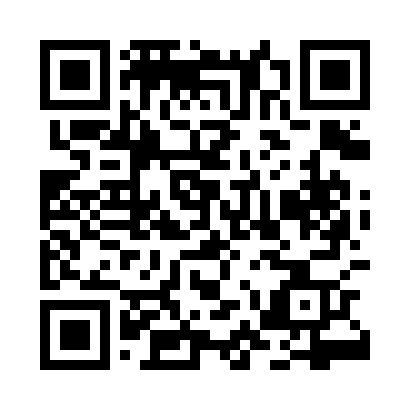 Prayer times for Balsiai, LithuaniaWed 1 May 2024 - Fri 31 May 2024High Latitude Method: Angle Based RulePrayer Calculation Method: Muslim World LeagueAsar Calculation Method: HanafiPrayer times provided by https://www.salahtimes.comDateDayFajrSunriseDhuhrAsrMaghribIsha1Wed3:055:391:216:349:0411:302Thu3:045:371:216:359:0611:313Fri3:035:351:216:369:0811:324Sat3:025:331:216:379:1011:335Sun3:015:301:216:389:1211:336Mon3:005:281:216:409:1411:347Tue2:595:261:216:419:1611:358Wed2:585:241:216:429:1811:369Thu2:575:221:216:439:2011:3710Fri2:575:201:206:449:2211:3711Sat2:565:181:206:459:2411:3812Sun2:555:161:206:469:2611:3913Mon2:545:141:206:479:2811:4014Tue2:535:121:206:499:3011:4115Wed2:535:101:206:509:3111:4116Thu2:525:091:206:519:3311:4217Fri2:515:071:216:529:3511:4318Sat2:515:051:216:539:3711:4419Sun2:505:031:216:549:3911:4520Mon2:495:021:216:559:4011:4521Tue2:495:001:216:569:4211:4622Wed2:484:591:216:579:4411:4723Thu2:484:571:216:589:4611:4824Fri2:474:561:216:599:4711:4925Sat2:474:541:216:599:4911:4926Sun2:464:531:217:009:5011:5027Mon2:464:511:217:019:5211:5128Tue2:454:501:217:029:5311:5129Wed2:454:491:227:039:5511:5230Thu2:444:481:227:049:5611:5331Fri2:444:471:227:049:5811:54